KUESIONER PENGARUH PENILAIAN PRESTASI KERJA TERHADAP MOTIVASI KERJA PEGAWAI PADA KANTOR DINAS PENDIDIKAN DELI SERDANGKarakteristik Responden Jenis Kelamin			:Golongan 			:Pendidikan Terakhir		: 	 Kriteria untuk seluruh pertanyaan adalah sebagai berikut :Penilaian Prestasi Kerja (X)2. Motivasi KerjaLAMPIRANHasil Frekuensi Jawaban Responden Variabel Penilaian Prestasi Kerja (X)Hasil Frekuensi Jawaban Responden Variabel Motivasi Kerja (Y)Tabulasi Data Kuesioner Uji Validitas dan Uji Reliabilitas Variabel Penilaian Prestasi Kerja (X)Tabulasi Data Kuesioner Uji Validitas dan Uji Reliabilitas Variabel Motivasi Kerja (Y)Hasil Uji Validitas Variabel Penilaian Prestasi Kerja (X)Hasil Uji Reliabilitas Penilaian Prestasi Kerja (X)Hasil Uji Validitas Motivasi Kerja (Y)Hasil Uji Reliabilitas Motivasi Kerja (Y)Tabulasi Data Kuesioner Variabel Penilaian Prestasi Kerja (X)Tabulasi Data Kuesioner Variabel Motivasi Kerja (Y)Hasil Uji Normalitas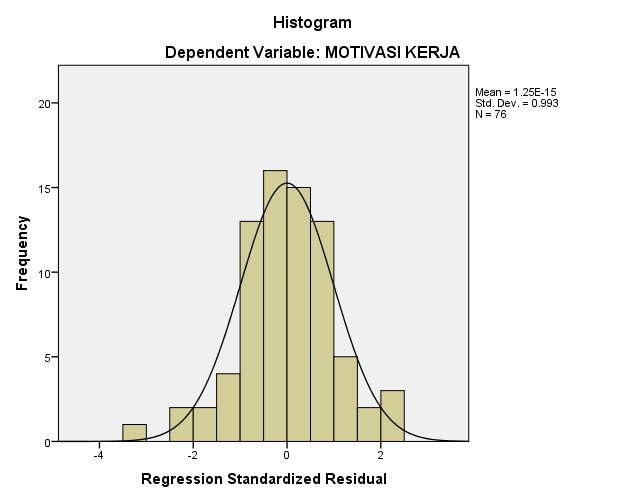 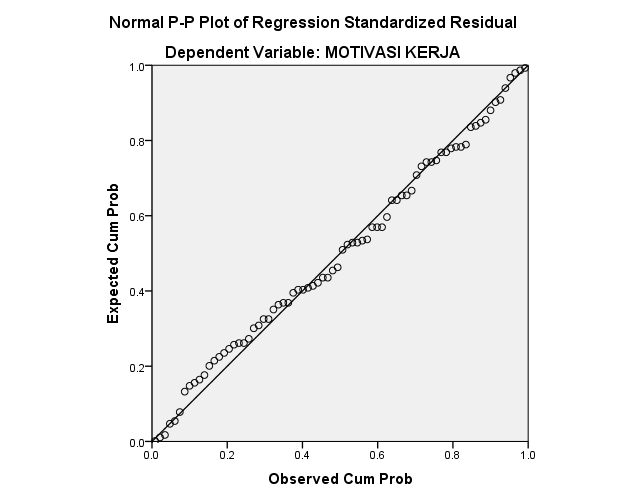 Hasil Uji Regresi Linier SederhanaHasil Uji Parsial (Uji t)Hasil Uji Koefisien Determinasi (R2)Titik Persentase Distribusi t (df = 1 – 80)No Butir PertanyaanSSSRTSSTSPrestasi KerjaPrestasi KerjaPrestasi KerjaPrestasi KerjaPrestasi KerjaPrestasi KerjaPrestasi Kerja1.   Saya dapat mengerjakan tugas saya tanpa meminta bantuan pegawai lain2.Saya dapat mengatasi masalah yang sering timbul dalam instansiKedisiplinanKedisiplinanKedisiplinanKedisiplinanKedisiplinanKedisiplinanKedisiplinanNo No Butir PertanyaanSSSRTSSTS1. Saya belum pernah absen/tidak tanpa alasan yang jelas.2.Saya datang dan pulang sesuai waktu yang ditetapkanKerja samaKerja samaKerja samaKerja samaKerja samaKerja samaKerja samaNo Butir PertanyaanSSSRTSSTS1. Hubungan dengan pegawai yang selalu terjaga2. Hubungan dengan atasan selalu terjagaKepribadianKepribadianKepribadianKepribadianKepribadianKepribadianKepribadianNo Butir Pertanyaan SSSRTSSTS1. Saya mengerjakan suatu pekerjaan sesuai dengan tata cara sesuai prosedur2. Saya mampu mempertanggung jawabkan masalah dalam tugas dengan baikTanggung jawabTanggung jawabTanggung jawabTanggung jawabTanggung jawabTanggung jawabTanggung jawabNo Butir PertanyaanSSSRTSSTS1. Saya mampu mengerjakan pekerjaan berdasarkan instruksi dari atasan 2. Saya bersediah memperbaiki kesalahan kerja tanpa diperintah oleh atasanNo Butir PertanyaanSSSRTSSTSKebutuhan Fisiologi Kebutuhan Fisiologi Kebutuhan Fisiologi Kebutuhan Fisiologi Kebutuhan Fisiologi Kebutuhan Fisiologi Kebutuhan Fisiologi 1. Saya terdorong untuk bekerja karna penghasilan yang saya dapatkan mampu untuk membeli pakaian yang saya butuhkan2. Saya terdorong untuk bekerja karena saya mendapatkan jatah makan ditempat saya bekerjaKebutuhan Rasa AmanKebutuhan Rasa AmanKebutuhan Rasa AmanKebutuhan Rasa AmanKebutuhan Rasa AmanKebutuhan Rasa AmanKebutuhan Rasa AmanNo Butir PertanyaanSSSRTSSTS1. Saya bekerja mendapat jaminan asuransi keselamatan kerja2. Saya bekerja mendapat jaminan hari tua dari perusahaanKebutuhan SosialKebutuhan SosialKebutuhan SosialKebutuhan SosialKebutuhan SosialKebutuhan SosialKebutuhan SosialNo Butir Pertanyaan SSSRTSSTS1. Setiap saya mendapat kesulitan, rekan kerja mau memberikan bantuan kepada saya2. Atasan dan rekan ditempat kerja peduli dengan saya Kebutuhan Harga DiriKebutuhan Harga DiriKebutuhan Harga DiriKebutuhan Harga DiriKebutuhan Harga DiriKebutuhan Harga DiriKebutuhan Harga DiriNo Butir PertanyaanSSSRTSSTS1. Saya bersemangat saat bekerja karena atasan saya dengan mudah memberikan pujian apabila saya mengerjakan pekerjaan dengan baik2. Saya bersemangat saat bekerja karena saya mendapat perhatian dari rekan-rekan saya bekerjaKebutuhan Aktualisasi Diri Kebutuhan Aktualisasi Diri Kebutuhan Aktualisasi Diri Kebutuhan Aktualisasi Diri Kebutuhan Aktualisasi Diri Kebutuhan Aktualisasi Diri Kebutuhan Aktualisasi Diri No Butir Pertanyaan SSSRTSSTS1. Pimpinan memberi kesempatan kepada saya untuk melakukan kreativitas dalam bekerja2. Pimpinan memberi kesempatan kepada saya untuk mengembangkan keterampilan dan kemampuan dalam bekerjaX.P1X.P1X.P1X.P1X.P1X.P1FrequencyPercentValid PercentCumulative PercentValid222.62.62.6Valid31621.121.123.7Valid43951.351.375.0Valid51925.025.0100.0ValidTotal76100.0100.0X.P2X.P2X.P2X.P2X.P2X.P2FrequencyPercentValid PercentCumulative PercentValid111.31.31.3Valid245.35.36.6Valid32330.330.336.8Valid43444.744.781.6Valid51418.418.4100.0ValidTotal76100.0100.0X.P3X.P3X.P3X.P3X.P3X.P3FrequencyPercentValid PercentCumulative PercentValid211.31.31.3Valid33748.748.750.0Valid42836.836.886.8Valid51013.213.2100.0ValidTotal76100.0100.0X.P4X.P4X.P4X.P4X.P4X.P4FrequencyPercentValid PercentCumulative PercentValid111.31.31.3Valid279.29.210.5Valid33343.443.453.9Valid42330.330.384.2Valid51215.815.8100.0ValidTotal76100.0100.0X.P5X.P5X.P5X.P5X.P5X.P5FrequencyPercentValid PercentCumulative PercentValid111.31.31.3Valid245.35.36.6Valid32938.238.244.7Valid43546.146.190.8Valid579.29.2100.0ValidTotal76100.0100.0X.P6X.P6X.P6X.P6X.P6X.P6FrequencyPercentValid PercentCumulative PercentValid256.66.66.6Valid31722.422.428.9Valid43748.748.777.6Valid51722.422.4100.0ValidTotal76100.0100.0X.P7X.P7X.P7X.P7X.P7X.P7FrequencyPercentValid PercentCumulative PercentValid122.62.62.6Valid256.66.69.2Valid32330.330.339.5Valid43850.050.089.5Valid5810.510.5100.0ValidTotal76100.0100.0X.P8X.P8X.P8X.P8X.P8X.P8FrequencyPercentValid PercentCumulative PercentValid233.93.93.9Valid31215.815.819.7Valid44761.861.881.6Valid51418.418.4100.0ValidTotal76100.0100.0X.P9X.P9X.P9X.P9X.P9X.P9FrequencyPercentValid PercentCumulative PercentValid267.97.97.9Valid32330.330.338.2Valid44052.652.690.8Valid579.29.2100.0ValidTotal76100.0100.0X.P10X.P10X.P10X.P10X.P10X.P10FrequencyPercentValid PercentCumulative PercentValid111.31.31.3Valid21013.213.214.5Valid32431.631.646.1Valid43951.351.397.4Valid522.62.6100.0ValidTotal76100.0100.0Y.P1Y.P1Y.P1Y.P1Y.P1Y.P1FrequencyPercentValid PercentCumulative PercentValid111.31.31.3Valid245.35.36.6Valid32938.238.244.7Valid43546.146.190.8Valid579.29.2100.0ValidTotal76100.0100.0Y.P2Y.P2Y.P2Y.P2Y.P2Y.P2FrequencyPercentValid PercentCumulative PercentValid111.31.31.3Valid21013.213.214.5Valid32431.631.646.1Valid43951.351.397.4Valid522.62.6100.0ValidTotal76100.0100.0Y.P3Y.P3Y.P3Y.P3Y.P3Y.P3FrequencyPercentValid PercentCumulative PercentValid1810.510.510.5Valid245.35.315.8Valid32228.928.944.7Valid42634.234.278.9Valid51621.121.1100.0ValidTotal76100.0100.0Y.P4Y.P4Y.P4Y.P4Y.P4Y.P4FrequencyPercentValid PercentCumulative PercentValid133.93.93.9Valid233.93.97.9Valid31621.121.128.9Valid42938.238.267.1Valid52532.932.9100.0ValidTotal76100.0100.0Y.P5Y.P5Y.P5Y.P5Y.P5Y.P5FrequencyPercentValid PercentCumulative PercentValid122.62.62.6Valid222.62.65.3Valid367.97.913.2Valid43140.840.853.9Valid53546.146.1100.0ValidTotal76100.0100.0Y.P6Y.P6Y.P6Y.P6Y.P6Y.P6FrequencyPercentValid PercentCumulative PercentValid222.62.62.6Valid31621.121.123.7Valid43951.351.375.0Valid51925.025.0100.0ValidTotal76100.0100.0Y.P7Y.P7Y.P7Y.P7Y.P7Y.P7FrequencyPercentValid PercentCumulative PercentValid2810.510.510.5Valid33140.840.851.3Valid42938.238.289.5Valid5810.510.5100.0ValidTotal76100.0100.0Y.P8Y.P8Y.P8Y.P8Y.P8Y.P8FrequencyPercentValid PercentCumulative PercentValid211.31.31.3Valid33546.146.147.4Valid43039.539.586.8Valid51013.213.2100.0ValidTotal76100.0100.0Y.P9Y.P9Y.P9Y.P9Y.P9Y.P9FrequencyPercentValid PercentCumulative PercentValid111.31.31.3Valid256.66.67.9Valid33140.840.848.7Valid42836.836.885.5Valid51114.514.5100.0ValidTotal76100.0100.0Y.P10Y.P10Y.P10Y.P10Y.P10Y.P10FrequencyPercentValid PercentCumulative PercentValid2810.510.510.5Valid32735.535.546.1Valid42634.234.280.3Valid51519.719.7100.0ValidTotal76100.0100.0443343333232444423343435545455554547443333444335433343453537334334443435444344433336555445555447453455443441334555454442534343444337543355544442333333443332454444444441555455554447455545544445544455444544444444444440554455555447554454444443444343343335213123334123444445344541333333333330444444444440443444444439444322443434444444444440343322222326443344444438333333333229344444435338445554545445444333333333434343334334223433442229333443343333545544344442444344444540344455434440343433333332332333223327333333233228224444442232545554534343544545554445444444445441444444444440445444424439444444545543333443433333311311112115444434443539333333333330444444444440444344434438322443324330444444444440333333224329334333334433CorrelationsCorrelationsCorrelationsCorrelationsCorrelationsCorrelationsCorrelationsCorrelationsCorrelationsCorrelationsCorrelationsCorrelationsCorrelationsCorrelationsX.P1X.P2X.P3X.P4X.P5X.P6X.P7X.P8X.P9X.P10TOTALX.P1Pearson Correlation1.678**.480**.434*.655**.475**.614**.519**.500**.533**.778**X.P1Sig. (2-tailed).000.007.017.000.008.000.003.005.002.000X.P1N3030303030303030303030X.P2Pearson Correlation.678**1.441*.669**.479**.447*.422*.286.260.479**.693**X.P2Sig. (2-tailed).000.015.000.007.013.020.126.165.007.000X.P2N3030303030303030303030X.P3Pearson Correlation.480**.441*1.572**.317.492**.517**.512**.435*.417*.667**X.P3Sig. (2-tailed).007.015.001.088.006.003.004.016.022.000X.P3N3030303030303030303030X.P4Pearson Correlation.434*.669**.572**1.554**.630**.424*.512**.359.679**.778**X.P4Sig. (2-tailed).017.000.001.001.000.019.004.052.000.000X.P4N3030303030303030303030X.P5Pearson Correlation.655**.479**.317.554**1.798**.610**.561**.518**.487**.810**X.P5Sig. (2-tailed).000.007.088.001.000.000.001.003.006.000X.P5N3030303030303030303030X.P6Pearson Correlation.475**.447*.492**.630**.798**1.670**.569**.653**.546**.843**X.P6Sig. (2-tailed).008.013.006.000.000.000.001.000.002.000X.P6N3030303030303030303030X.P7Pearson Correlation.614**.422*.517**.424*.610**.670**1.738**.658**.455*.798**X.P7Sig. (2-tailed).000.020.003.019.000.000.000.000.012.000X.P7N3030303030303030303030X.P8Pearson Correlation.519**.286.512**.512**.561**.569**.738**1.601**.629**.770**X.P8Sig. (2-tailed).003.126.004.004.001.001.000.000.000.000X.P8N3030303030303030303030X.P9Pearson Correlation.500**.260.435*.359.518**.653**.658**.601**1.260.677**X.P9Sig. (2-tailed).005.165.016.052.003.000.000.000.165.000X.P9N3030303030303030303030X.P10Pearson Correlation.533**.479**.417*.679**.487**.546**.455*.629**.2601.734**X.P10Sig. (2-tailed).002.007.022.000.006.002.012.000.165.000X.P10N3030303030303030303030TOTALPearson Correlation.778**.693**.667**.778**.810**.843**.798**.770**.677**.734**1TOTALSig. (2-tailed).000.000.000.000.000.000.000.000.000.000TOTALN3030303030303030303030**. Correlation is significant at the 0.01 level (2-tailed).**. Correlation is significant at the 0.01 level (2-tailed).**. Correlation is significant at the 0.01 level (2-tailed).**. Correlation is significant at the 0.01 level (2-tailed).**. Correlation is significant at the 0.01 level (2-tailed).**. Correlation is significant at the 0.01 level (2-tailed).**. Correlation is significant at the 0.01 level (2-tailed).**. Correlation is significant at the 0.01 level (2-tailed).**. Correlation is significant at the 0.01 level (2-tailed).**. Correlation is significant at the 0.01 level (2-tailed).**. Correlation is significant at the 0.01 level (2-tailed).**. Correlation is significant at the 0.01 level (2-tailed).**. Correlation is significant at the 0.01 level (2-tailed).**. Correlation is significant at the 0.01 level (2-tailed).*. Correlation is significant at the 0.05 level (2-tailed).*. Correlation is significant at the 0.05 level (2-tailed).*. Correlation is significant at the 0.05 level (2-tailed).*. Correlation is significant at the 0.05 level (2-tailed).*. Correlation is significant at the 0.05 level (2-tailed).*. Correlation is significant at the 0.05 level (2-tailed).*. Correlation is significant at the 0.05 level (2-tailed).*. Correlation is significant at the 0.05 level (2-tailed).*. Correlation is significant at the 0.05 level (2-tailed).*. Correlation is significant at the 0.05 level (2-tailed).*. Correlation is significant at the 0.05 level (2-tailed).*. Correlation is significant at the 0.05 level (2-tailed).*. Correlation is significant at the 0.05 level (2-tailed).*. Correlation is significant at the 0.05 level (2-tailed).Reliability StatisticsReliability StatisticsCronbach's AlphaN of Items.91510CorrelationsCorrelationsCorrelationsCorrelationsCorrelationsCorrelationsCorrelationsCorrelationsCorrelationsCorrelationsCorrelationsCorrelationsCorrelationsY.P1Y.P2Y.P3Y.P4Y.P5Y.P6Y.P7Y.P8Y.P9Y.P10TOTALY.P1Pearson Correlation1.688**.616**.441*.406*.485**.432*.345.568**.605**.704**Y.P1Sig. (2-tailed).000.000.015.026.007.017.062.001.000.000Y.P1N3030303030303030303030Y.P2Pearson Correlation.688**1.749**.362*.581**.743**.592**.478**.668**.773**.845**Y.P2Sig. (2-tailed).000.000.049.001.000.001.008.000.000.000Y.P2N3030303030303030303030Y.P3Pearson Correlation.616**.749**1.516**.710**.760**.720**.554**.567**.618**.867**Y.P3Sig. (2-tailed).000.000.003.000.000.000.002.001.000.000Y.P3N3030303030303030303030Y.P4Pearson Correlation.441*.362*.516**1.612**.572**.665**.519**.325.293.657**Y.P4Sig. (2-tailed).015.049.003.000.001.000.003.080.116.000Y.P4N3030303030303030303030Y.P5Pearson Correlation.406*.581**.710**.612**1.794**.766**.478**.623**.520**.820**Y.P5Sig. (2-tailed).026.001.000.000.000.000.007.000.003.000Y.P5N3030303030303030303030Y.P6Pearson Correlation.485**.743**.760**.572**.794**1.797**.652**.568**.697**.897**Y.P6Sig. (2-tailed).007.000.000.001.000.000.000.001.000.000Y.P6N3030303030303030303030Y.P7Pearson Correlation.432*.592**.720**.665**.766**.797**1.683**.494**.593**.859**Y.P7Sig. (2-tailed).017.001.000.000.000.000.000.005.001.000Y.P7N3030303030303030303030Y.P8Pearson Correlation.345.478**.554**.519**.478**.652**.683**1.230.497**.692**Y.P8Sig. (2-tailed).062.008.002.003.007.000.000.221.005.000Y.P8N3030303030303030303030Y.P9Pearson Correlation.568**.668**.567**.325.623**.568**.494**.2301.674**.727**Y.P9Sig. (2-tailed).001.000.001.080.000.001.005.221.000.000Y.P9N3030303030303030303030Y.P10Pearson Correlation.605**.773**.618**.293.520**.697**.593**.497**.674**1.806**Y.P10Sig. (2-tailed).000.000.000.116.003.000.001.005.000.000Y.P10N3030303030303030303030TOTALPearson Correlation.704**.845**.867**.657**.820**.897**.859**.692**.727**.806**1TOTALSig. (2-tailed).000.000.000.000.000.000.000.000.000.000TOTALN3030303030303030303030**. Correlation is significant at the 0.01 level (2-tailed).**. Correlation is significant at the 0.01 level (2-tailed).**. Correlation is significant at the 0.01 level (2-tailed).**. Correlation is significant at the 0.01 level (2-tailed).**. Correlation is significant at the 0.01 level (2-tailed).**. Correlation is significant at the 0.01 level (2-tailed).**. Correlation is significant at the 0.01 level (2-tailed).**. Correlation is significant at the 0.01 level (2-tailed).**. Correlation is significant at the 0.01 level (2-tailed).**. Correlation is significant at the 0.01 level (2-tailed).**. Correlation is significant at the 0.01 level (2-tailed).**. Correlation is significant at the 0.01 level (2-tailed).**. Correlation is significant at the 0.01 level (2-tailed).*. Correlation is significant at the 0.05 level (2-tailed).*. Correlation is significant at the 0.05 level (2-tailed).*. Correlation is significant at the 0.05 level (2-tailed).*. Correlation is significant at the 0.05 level (2-tailed).*. Correlation is significant at the 0.05 level (2-tailed).*. Correlation is significant at the 0.05 level (2-tailed).*. Correlation is significant at the 0.05 level (2-tailed).*. Correlation is significant at the 0.05 level (2-tailed).*. Correlation is significant at the 0.05 level (2-tailed).*. Correlation is significant at the 0.05 level (2-tailed).*. Correlation is significant at the 0.05 level (2-tailed).*. Correlation is significant at the 0.05 level (2-tailed).*. Correlation is significant at the 0.05 level (2-tailed).Reliability StatisticsReliability StatisticsCronbach's AlphaN of Items.93210443435333335444343443437545555554447443343344436433344453336334333343231444334433335555455455447453544443440334543554440534434344438543324344335333333343331454444444239555455554447455544444443544244444439444444444440554355455445554545444444444334443336213112134119444444344439333333333330444444444440443444444439444222443231444344444439343535322333443344344336554445444443433334443334443434344336224332443330443334454438533235222229333443344435433545343236443345344438555545555448444444444440333334344434443242244433553335443338444444444440544444454341444344443438433344344436323233222224433434444336433333443333444444444440443333444335433344443436532333342230343333344333544445444341433334433434444444444440555555555550445544455444333333333330323223232224443434334335444444454441555544555447323222432225434344443437333333333330545335144438334333544335333434244232453453334337555555555550444344443438333334333432334554334438444544343338545555451241443344433335433434433334324553243334334454343437541445554441444444435541445553343339344555342237235555333337332443333533424454245539544545553444443344554440443325442334444444443338543445443339443445443540334444343335113442334429441344443536334453333233441114444431444254433437223444343332443444443438335553334337434444334437443345444338334344334435334354334436334442345537343334334535325545233335444443335539425444234537441254434536442555454240442554444440343213434330443334544337335555334440444424434336433445444237443144443334444354335439324353234433335554435542335444335539443344543438334454333335445344343337323335225533333333333330433445343538342554343437444444444440555555554448444444453339335553332234224453234433333554332435444444444339443535553340225553232231441454445338331353335534345555454242331153444432321553334332534554433339555555555449443454443439345553333438One-Sample Kolmogorov-Smirnov TestOne-Sample Kolmogorov-Smirnov TestOne-Sample Kolmogorov-Smirnov TestOne-Sample Kolmogorov-Smirnov TestPENILAIAN PRESTASI KERJAMOTIVASI KERJANN7676Normal Parametersa,bMean36.8636.96Normal Parametersa,bStd. Deviation5.9323.649Most Extreme DifferencesAbsolute.101.110Most Extreme DifferencesPositive.101.097Most Extreme DifferencesNegative-.088-.110Kolmogorov-Smirnov ZKolmogorov-Smirnov Z.877.955Asymp. Sig. (2-tailed)Asymp. Sig. (2-tailed).425.321a. Test distribution is Normal.a. Test distribution is Normal.a. Test distribution is Normal.a. Test distribution is Normal.b. Calculated from data.b. Calculated from data.b. Calculated from data.b. Calculated from data.CoefficientsaCoefficientsaCoefficientsaCoefficientsaCoefficientsaCoefficientsaCoefficientsaModelModelUnstandardized CoefficientsUnstandardized CoefficientsStandardized CoefficientstSig.ModelModelBStd. ErrorBetatSig.1(Constant)20.0991.78411.264.0001PENILAIAN PRESTASI KERJA.458.048.7449.570.000a. Dependent Variable: MOTIVASI KERJAa. Dependent Variable: MOTIVASI KERJAa. Dependent Variable: MOTIVASI KERJAa. Dependent Variable: MOTIVASI KERJAa. Dependent Variable: MOTIVASI KERJAa. Dependent Variable: MOTIVASI KERJAa. Dependent Variable: MOTIVASI KERJACoefficientsaCoefficientsaCoefficientsaCoefficientsaCoefficientsaCoefficientsaCoefficientsaModelModelUnstandardized CoefficientsUnstandardized CoefficientsStandardized CoefficientstSig.ModelModelBStd. ErrorBetatSig.1(Constant)20.0991.78411.264.0001PENILAIAN PRESTASI KERJA.458.048.7449.570.000a. Dependent Variable: MOTIVASI KERJAa. Dependent Variable: MOTIVASI KERJAa. Dependent Variable: MOTIVASI KERJAa. Dependent Variable: MOTIVASI KERJAa. Dependent Variable: MOTIVASI KERJAa. Dependent Variable: MOTIVASI KERJAa. Dependent Variable: MOTIVASI KERJAModel SummarybModel SummarybModel SummarybModel SummarybModel SummarybModelRR SquareAdjusted R SquareStd. Error of the Estimate1.744a.553.5472.456a. Predictors: (Constant), PENILAIAN PRESTASI KERJAa. Predictors: (Constant), PENILAIAN PRESTASI KERJAa. Predictors: (Constant), PENILAIAN PRESTASI KERJAa. Predictors: (Constant), PENILAIAN PRESTASI KERJAa. Predictors: (Constant), PENILAIAN PRESTASI KERJAb. Dependent Variable: MOTIVASI KERJAb. Dependent Variable: MOTIVASI KERJAb. Dependent Variable: MOTIVASI KERJAb. Dependent Variable: MOTIVASI KERJAb. Dependent Variable: MOTIVASI KERJAPr0.250.100.050.0250.010.0050.001df0.500.200.100.0500.020.0100.00211.000003.077686.3137512.7062031.8205263.65674318.3088420.816501.885622.919994.302656.964569.9248422.3271230.764891.637742.353363.182454.540705.8409110.2145340.740701.533212.131852.776453.746954.604097.1731850.726691.475882.015052.570583.364934.032145.8934360.717561.439761.943182.446913.142673.707435.2076370.711141.414921.894582.364622.997953.499484.7852980.706391.396821.859552.306002.896463.355394.5007990.702721.383031.833112.262162.821443.249844.29681100.699811.372181.812462.228142.763773.169274.14370110.697451.363431.795882.200992.718083.105814.02470120.695481.356221.782292.178812.681003.054543.92963130.693831.350171.770932.160372.650313.012283.85198140.692421.345031.761312.144792.624492.976843.78739150.691201.340611.753052.131452.602482.946713.73283160.690131.336761.745882.119912.583492.920783.68615170.689201.333381.739612.109822.566932.898233.64577180.688361.330391.734062.100922.552382.878443.61048190.687621.327731.729132.093022.539482.860933.57940200.686951.325341.724722.085962.527982.845343.55181210.686351.323191.720742.079612.517652.831363.52715220.685811.321241.717142.073872.508322.818763.50499230.685311.319461.713872.068662.499872.807343.48496240.684851.317841.710882.063902.492162.796943.46678250.684431.316351.708142.059542.485112.787443.45019260.684041.314971.705622.055532.478632.778713.43500270.683681.313701.703292.051832.472662.770683.42103280.683351.312531.701132.048412.467142.763263.40816290.683041.311431.699132.045232.462022.756393.39624300.682761.310421.697262.042272.457262.750003.38518310.682491.309461.695522.039512.452822.744043.37490320.682231.308571.693892.036932.448682.738483.36531330.682001.307741.692362.034522.444792.733283.35634340.681771.306951.690922.032242.441152.728393.34793350.681561.306211.689572.030112.437722.723813.34005360.681371.305511.688302.028092.434492.719483.33262370.681181.304851.687092.026192.431452.715413.32563380.681001.304231.685952.024392.428572.711563.31903390.680831.303641.684882.022692.425842.707913.31279400.680671.303081.683852.021082.423262.704463.30688Pr0.250.100.050.0250.010.0050.001df0.500.200.100.0500.020.0100.002410.680521.302541.682882.019542.420802.701183.30127420.680381.302041.681952.018082.418472.698073.29595430.680241.301551.681072.016692.416252.695103.29089440.680111.301091.680232.015372.414132.692283.28607450.679981.300651.679432.014102.412122.689593.28148460.679861.300231.678662.012902.410192.687013.27710470.679751.299821.677932.011742.408352.684563.27291480.679641.299441.677222.010632.406582.682203.26891490.679531.299071.676552.009582.404892.679953.26508500.679431.298711.675912.008562.403272.677793.26141510.679331.298371.675282.007582.401722.675723.25789520.679241.298051.674692.006652.400222.673733.25451530.679151.297731.674122.005752.398792.671823.25127540.679061.297431.673562.004882.397412.669983.24815550.678981.297131.673032.004042.396082.668223.24515560.678901.296851.672522.003242.394802.666513.24226570.678821.296581.672032.002472.393572.664873.23948580.678741.296321.671552.001722.392382.663293.23680590.678671.296071.671092.001002.391232.661763.23421600.678601.295821.670652.000302.390122.660283.23171610.678531.295581.670221.999622.389052.658863.22930620.678471.295361.669801.998972.388012.657483.22696630.678401.295131.669401.998342.387012.656153.22471640.678341.294921.669011.997732.386042.654853.22253650.678281.294711.668641.997142.385102.653603.22041660.678231.294511.668271.996562.384192.652393.21837670.678171.294321.667921.996012.383302.651223.21639680.678111.294131.667571.995472.382452.650083.21446690.678061.293941.667241.994952.381612.648983.21260700.678011.293761.666911.994442.380812.647903.21079710.677961.293591.666601.993942.380022.646863.20903720.677911.293421.666291.993462.379262.645853.20733730.677871.293261.666001.993002.378522.644873.20567740.677821.293101.665711.992542.377802.643913.20406750.677781.292941.665431.992102.377102.642983.20249760.677731.292791.665151.991672.376422.642083.20096770.677691.292641.664881.991252.375762.641203.19948780.677651.292501.664621.990852.375112.640343.19804790.677611.292361.664371.990452.374482.639503.19663800.677571.292221.664121.990062.373872.638693.19526